SMLOUVA O POSKYTNUTÍ VZDĚLÁVACÍCH SLUŽEB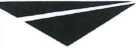 i.Smluvní stranyKrajská správa a údržba silnic Vysočinypříspěvková organizace Kosovská 16, 586 01 Jihlava IČ: 00090450	DIČ: CZ00090450zastoupená: Ing. Janem Míkou, MBA, ředitelem organizace (dále jen ,,objednatel“)aVyšší odborná škola stavební a Střední škola stavební Vysoké Mýto Komenského 1, 566 01 Vysoké MýtoIČ: 49314785	DIČ: CZ49314785zastoupená: Ing. Jiřím Skalickým, ředitelem školy (dále jen „poskytovatel")Smluvní strany se dohodly, že ve smyslu § 1746 odst. 2 zákona č. 89/2012 Sb., občanského zákoníku, uzavírají tuto Smlouvu o zabezpečení vzdělávací aktivity zaměstnanců objednatele za následujících podmínek:II.Předmět smlouvyPoskytovatel se zavazuje zajistit vzdělávací přípravný kurz k vykonání maturitní zkoušky v oboru Dopravní stavitelství pro zaměstnance objednatele.Účelem kurzu je výuka účastníků kurzu v oboru Dopravní stavitelství podle obsahové náplně, která je přílohou č. 1 této smlouvy, směřující k vykonání maturitní zkoušky.III.Místo a doba konání kurzuVzdělávací aktivita bude probíhat v prostorách školy ve Vysokém Mýtě podle časového harmonogramu.Doba trvání výuky v kurzu je rozdělena do dvou školních roků 2018/2019 a 2019/2020, tak aby navazovala na případné vykonání maturitní zkoušky v řádném termínu státních maturit v roce 2020.IV.Cena a platební podmínkyCena za poskytnutí celého kurzu - účastnický poplatek pro jednoho zaměstnance - viz příloha č. 2. K ceně bude připočtena DPH ve výši 21 %.Celková cena kurzu za všechny účastníky (zaměstnance objednatele) bude uhrazena ve dvou splátkách - první školní rok 2018/2019 do 30. 11. 2018, druhá splátka školní rok 2019/2020 do 30. 11. 2019 - na základě faktur - daňových dokladů vystavenýchposkytovatelem. Přílohou faktury bude vždy jmenný seznam účastníků kurzu, příp. maturantů, včetně evidence jejich docházky k datu fakturace.v.Povinnosti smluvních stranObjednatel předá po podpisu této smlouvy závazný seznam svých zaměstnanců účastnících se předmětného kurzu a uhradí včas a ve stanovené výši faktury za poskytnuté vzdělávací služby.Poskytovatel stanoví účastníkům kurzu studijní a výcvikové povinnosti, poskytne jim potřebné materiály a informace mající vztah k účasti na vzdělávací aktivitě. V průběhu kurzu povede prokazatelnou evidenci docházky (prezence) účastníků kurzu a evidenci výuky (třídní knihu) v minimálním rozsahu, čímž je datum a čas, téma, počet hodin, jméno osoby provádějící přípravu či ověření získaných znalostí a dovedností. Bez zbytečného odkladu je poskytovatel povinen informovat objednatele pokud vzniknou překážky, které znemožní realizaci vzdělávací aktivity, či o všech změnách v harmonogramu realizace kurzu. Úspěšným absolventům kurzu bude vydáno Osvědčení a nabídnuto vykonání maturitní zkoušky v oboru Dopravní stavitelství v termínu státních maturit ve škole. Cena za vykonání maturitní zkoušky činí 1 500,- Kč a zahrnuje vystavení Osvědčení o jednotlivé maturitní zkoušce pro úspěšné maturanty.Poskytovatel se zavazuje při poskytování služby postupovat s veškerou odbornou péčí a dodržovat všechny právní předpisy vztahující se k poskytované službě. Současně je povinen:umožnit objednateli provést kontrolu veškerých dokladů souvisejících s plněním této smlouvyumožnit všem subjektům oprávněným k výkonu kontroly provést kontrolu dokladů souvisejících s plněním této smlouvy, a to po dobu danou právními předpisy ČRk jejich archivaci (zákon o účetnictví, zákon o dani z přidané hodnoty, v jejich platném znění).Poskytovatel neprodleně informuje objednatele o neúčasti zaměstnance na kurzu a o dalších skutečnostech, které mohou mít vliv na plnění předmětu této smlouvy.Dále se poskytovatel zavazuje uchovávat veškeré dokumenty a účetní doklady související s realizací kurzu v souladu splatnými právními předpisy, s údaji o účastnících kurzu nakládat v souladu s nařízením evropského parlamentu a rady (EU) 2016/679 na ochranu osobních údajů neboli GDPR a vystavit daňové doklady za poskytnutí kurzu dle čl. IV. této smlouvy.Po ukončení vzdělávací aktivity zašle poskytovatel objednateli nejpozději do 10 kalendářních dnů závěrečný protokol, který bude minimálně obsahovat:seznam zaměstnanců, kteří úspěšně ukončili školení,seznam zaměstnanců, kteří vzdělávací aktivitu nedokončili nebo ukončili neúspěšně, spolu s informací o délce absolvování kurzu a o důvodech neúspěchu.VI.Ostatní ujednání1) Ustanovení této smlouvy lze doplňovat, měnit nebo rušit pouze písemnými dodatky podepsanými oprávněnými zástupci obou smluvních stran, a to na návrh kterékoli z nich.Tato smlouva nabývá platnosti podpisem smluvních stran a účinnosti dnem registrace v registru smluv. Je vyhotovena ve dvou stejnopisech, z nichž každý má platnost originálu, přičemž každá smluvní strana obdrží jedno vyhotovení.Právní vztahy touto smlouvou neupravené se řídí příslušnými ustanoveními zákona č. 89/2012 Sb., občanský zákoník.Poskytovatel souhlasí s případným zveřejněním této smlouvy, a to včetně identifikačních údajů.Za poskytovatele:Krajská správa a údržba £23 silnic Vysočinypříspěvková organizace Kosnvská 1122/16, 586 01 liblava IČO: uj0904.Su. let: 557 VI7 P 'Příloha č. 1: Obor Dopravní stavitelství - obsahová náplňNÁPLŇ PŘEDMĚTŮ MOSTNÍ STAVBY ( 55 hodin )Historický vývoj mostního stavitelství - 7 hodinStarověk (1)Středověk (1)Novověk, současnost, budoucnost ( 5 )Základní části mostů a mostní názvosloví - 5 hodinČásti mostní konstrukce (1)Návrhové charakteristiky mostů (1)Rozdělení a prostorová úprava mostů ( 3 )Zatížení mostů od dopravy dle ČSN EN 1991-2 - 4 hodinyNávrhové situace (1)Zatížení od dopravy mostů pozemních komunikací ( 3 )Architektonické a estetické ztvárnění mostů - 2 hodinyRozdělení architektonických zásad ( 2 )Spodní stavba mostů - 2 hodinyOpěra a její části (1)Pilíř a pylon a jejich součásti (1)Rozdělení nosných konstrukcí mostů dle materiálu -1 hodinaOcelové mostní konstrukce - 9 hodinDruhy mostovek dle polohy a provedení ( 3 )Hlavní nosník plnostěnný, příhradový a obloukový ( 6 )Lanový systém mostů - 2 hodinyMosty visuté (1)Mosty zavěšené (1)Betonové mostní konstrukce -15 hodinPodstata PB, zavedení předpětí, ztráty předpínací síly ( 3 )Materiál pro předpínání, předpínací systémy ( 2 )Prefabrikované konstrukce { 2 )Deskové mosty monolitické ( 2 )Trámové mosty monolitické ( 2 )Rámové a integrované mosty (1)Obloukové mosty monolitické ( 3 )Příslušenství mostů - 4 hodinyMostní ložiska a mostní závěry (4 )Technologie výstavby monolitických mostních konstrukcí - 4 hodinyPevná a posuvná skruž (1)Letmá betonáž ( 2 )Vysouvání nosných konstrukcí mostů (1)STAVBA SILNIC A DÁLNIC { 62 hodin )Historický vývoj a význam pozemních komunikací - 2 hodinyDruhy a typy pozemních komunikací - 3 hodinyVývoj silnic na našem území (1)Zákon č.13/97 Sb. o pozemních komunikacích (1)Kategorie silnic a dálnic dle ČSN 73 6101 (1)Základní názvosloví dle ČSN 73 6100 - 2 hodinyNávrhové prvky (1)Části koruny silniční komunikace (1)Zásady navrhování silnic a dálnic -15 hodinZásady návrhu, umístění stavby, návrhová rychlost (1)Směrové návrhové prvky ( 3 )Výpočet směrového oblouku - kružnicový se symetrickými přechodnicemi ( 2 )Motivy směrového vedení (1)Výškové návrhové prvky ( 2 )Výpočet výškových oblouků (1)Návrhové prvky příčného řezu ( 2 )Návrh vzestupnice a výpočet klopení ( 3 )Stavba zemního tělesa -10 hodinRozdělení zemních prací (1)Návrh zemního tělesa, geotechnické kategorie ( 2 )Části zemního tělesa (1)Druhy a provedení násypových svahů ( 2 )Zářezové svahy, skalní zářez (1)Stabilita svahů, zlepšování stability ( 2 )Zemní pláň a aktivní zóna (1)Odvodňovací zařízení - 4 hodinyKlasifikace dešťových vod (1)Odvodnění zemní pláně (1)Odvedení povrchové vody ( 2 )Objekty v zemním tělese - 7 hodinOpěrná zeď, druhy zdí, návrh a posudek gravitační zdi ( 2 )Zárubní a obkladní zdi (1)Rozdělení propustků dle otvoru a materiálu ( 2 )Návrh trubního propustku ( 2 )Návrh a rozdělení silničních vozovek - 3 hodinyKonstrukční vrstvy vozovek - 4 hodinyOchranné vrstvy (1)Podkladní vrstvy nestmelené (1)Podkladní vrstvy ze stmeleného kameniva ( 2 )Staviva asfaltových vozovek - 4 hodinyKamenivo a filer (1)Asfalty a jejich úpravy ( 3 )Asfaltové kryty vozovek - 5 hodinPostřikové technologie (1)Asfaltové směsi a vrstvy ( 3 )Speciální a tenké úpravy (1)Stroje na asfaltové směsi - 3 hodinyVýroba směsi - obalovna (1)Doprava a uložení směsi - finišer (1)Hutnění asfaltové směsi (1)MÍSTNÍ KOMUNIKACE ( 33 hodin )Historický vznik městských sídel -1 hodinaRozdělení místních komunikací a jejich skladebné prvky - 2 hodinyRozdělení dle Zákona č. 13/97 Sb. a podle funkce (1)Skladebné prvky mezikřižovatkových úseků (1)Příčné uspořádání PMK - 2 hodinyUspořádání pruhů a pásů (1)Základní typy ve funkčních skupinách (1)Návrhové prvky pro motorovou dopravu - 3 hodinyNávrhová rychlost, rozhled, směrové návrhové prvky (1)Výškové návrhové prvky (1)Návrhové prvky příčného řezu (1)Konstrukce vozovek - 3 hodinyKonstrukční vrstvy dle TP 170 (1)Katalog poruch netuhých vozovek ( TP 82 ) (1)Předcházení poruchám a odstraňování poruch (1)Komunikace pro chodce - 5 hodinUspořádání chodníků a průchozí prostor (1)Konstrukce chodníků a domovních vjezdů ( 2 )Přechody pro chodce a místa pro přecházení, bezbariérovost ( 2 )Dopravní plochy - 5 hodinVýhybny a obratiště (1)Odstavné a parkovací plochy ( 4 )Odvodnění místních komunikací - 2 hodinyOdvodnění pláně a odvedení povrchové vody (1)Rozmístění uličních vpustí a odvodnění křižovatek (1)Inženýrské sítě - 2 hodinyProstorové uspořádání sítí (1)Sdružené trasy městských vedení (1)Vybavení pozemních komunikací - 4 hodinyDopravní zařízení vodící (1)Dopravní zařízení záchytné ( 3 )Negativní vlivy dopravních procesu - 4 hodinyExhalace, vibrace (1)Výpočet a měření hladiny hluku (1)Aktivní a pasivní protihluková opatření ( 2 )ŽELEZNIČNÍ STAVBY (54 hodin )Dějinný vývoj železničního stavitelství - 2 hodinyHistorický vývoj železnice ve světě (1)Současnost a budoucnost železnice (1)Názvosloví železnic -1 hodinaRozdělení železnic, zákony a předpisy - 2 hodinyRozdělení železnic (1)Zákon č.266/94 Sb. o drahách, služební předpisy {1)Železniční vozy a vozidla - 2 hodinyRozdělení a značení hnacích vozidel (1)Dvojkolí (1)Konstrukční uspořádání koleje - 7 hodinRozchod koleje a jeho rozšíření ( 2 )Vzájemná výšková poloha kolejnicových pásů, druhy převýšení ( 3 )Lineární a Blossova vzestupnice ( 2 )Směrové poměry - 4 hodinyDůvod užití přechodnice a druhy přechodnic ( 2 )Příklad - výpočet geometrického uspořádání koleje ( 2 )Sklonové poměry koleje - 3 hodinySměrodatný sklon (1)Zaoblení lomu sklonu (1)Výpočet psaného podélného profilu (1)Části železničního svršku - 9 hodinKolejové lože (1)Konvenční a nekonvenční podpory koleje ( 3 )Kolejnice a drobné kolejivo ( 5 )Konstrukce železničního svršku - 4 hodinyRozdělení pražců (1)Dilatační styky (1)Teorie a zřízení bezstykové koleje ( 2 )Rozvětvení a proniky kolejí - 4 hodinyČásti jednoduché výhybky ( 2 )Zobrazování a značení výhybek (1)Složitější typy výhybek (1)Železniční doprava - 2 hodinyDopravny a jejich rozdělení (1)Organizace dopravy, grafikon (1)Navrhování železničních stanic - 7 hodinRozdělení a očíslování kolejí (1)Směrové a sklonové poměry (1)Odvodnění stanic (1)Návrh kolejiště, matečná kolej a stromkové zhlaví ( 2 )Rozdělení a návrh nástupiště ( 2 )Železniční přejezdy a přechody - 5 hodinStavební rozměry železničního přejezdu (1)Přejezdová zabezpečovací zařízení, rozhled ( 2 )Stavební provedení železničního přejezdu (1)Příklad řešení železničního přejezdu (1)Zarážedla, zásady navrhování vleček - 2 hodinyDruhy zarážedel (1)Kolejiště vleček průjezdné, úvraťové a smyčkové (1)PODZEMNÍ STAVBY (11 hodin )Historický vývoj podzemního stavitelství - 2 hodinyNejstarší tunelová díla ve světě a v ČRSoučasná rekordní díla ve světě a v ČRRozdělení podzemních staveb -1 hodinaZákladní názvosloví -1 hodinaPřehled tunelovacích systémů a metod - 2 hodinyKlasické a moderní tunelovací systémy (1)Modifikovaná rakouská tunelovací metoda (1)Moderní tunelovací metody - 5 hodinNová rakouská tunelovací metoda ( NATM ) a její modifikace ( 2 )Razící stroje (TBM ) a razící štíty ( SM ), stroj SM EPB při ražbě metra v Praze ( 3 )KONSTRUKČNÍ PROJEKT ( 35 hodin )Výpočet a konstruování silniční komunikace kategorie S 9,5 /60 do zadaného směrového polygonu s následujícími přílohami:Technická zprávaPodrobná situacePodélný profilVzorový příčný řez v příméVzorový příčný řez v obloukuPracovní příčné řezyPsaný podélný profilVýpočtySměrové návrhové prvky včetně vytyčeníVýškové návrhové prvkyKlopení a vzestupniceKonstrukce vozovky